Solicitação de ServiçoDESCRIÇÃO DO OBJETOConstitui objeto deste certame a contratação de Banda (músicos e estrutura) capacitada, conforme condições, quantidades e exigências estabelecidas neste instrumento.Detalhamento do objeto:JUSTIFICATIVA/MOTIVAÇÃO DO ATOContratação da Banda capacitado para acompanhamento musical e estrutural para o VIII Festival Municipal de Interpretação da Música Popular e Sertaneja que será realizado nos dias 13,14 e 15 de abril de 2023.FISCAL DA CONTRATAÇÃOO recebimento dos serviços, fiscalização e acompanhamento da execução do contrato será efetuado pelo servidor abaixo indicado, a fim de verificar a conformidade dele com as especificações técnicas dispostas no mesmo.CRISTINA BONFLEURculturaeturismo@pmsas.pr.gov.br46 999719232A fiscalização de que trata este item não exclui nem reduz a responsabilidade do fornecedor, ainda que resultem de condições técnicas, vícios redibitórios ou emprego de material inadequado ou de qualidade inferior, e na ocorrência desta, não implica na responsabilidade da administração e de seus agentes e prepostos.DOCUMENTAÇÃO TÉCNICADocumentos Técnicos Da Empresa Para Habilitação:Pessoa Jurídica com comprovação de experiência na área de Festivais. Documentos Técnicos Para Aceitação Da Proposta:Comprovação de experiência/acompanhamento em Festivais. 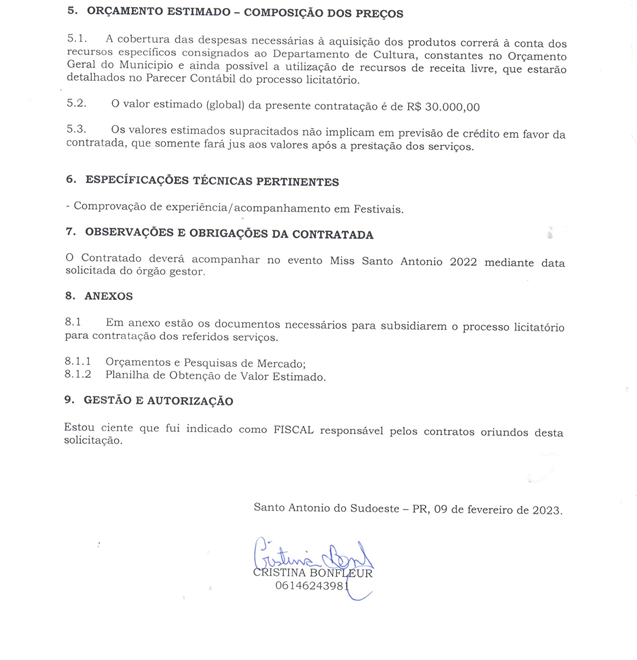 Lote: 1 - Lote 001Lote: 1 - Lote 001Lote: 1 - Lote 001Lote: 1 - Lote 001Lote: 1 - Lote 001Lote: 1 - Lote 001Lote: 1 - Lote 001ItemCódigo do serviçoDescrição do produto/serviçoQuantidadeUnidadeValor EstimadoPreço médio total1Contratação de Banda (músicos/ estrutura/luz/  som) capacitada para acompanhamento no VIII Festival Municipal 2023.3 diasEventoR$:30.000,00R$: TOTALTOTALTOTALTOTALTOTALTOTAL